Задание 1:Покидая страну (или регион) трудовой мигрант улучшая благосостояние оставшихся. Пусть функция предложения труда в регионе  выглядит как  (тыс. раб.), а функция предложения в регионе  выглядит как . Пусть спрос на труд в обоих регионах одинаков и задан как . Чему будет равна ставка заработной платы в регионе А и в регионе В при наличии миграции работников и издержках миграции равных нулю. (Введите только число)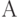 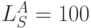 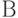 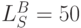 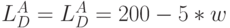 Задание 2:Покидая страну (или регион) трудовой мигрант улучшая благосостояние оставшихся. Пусть функция предложения труда в регионе  выглядит как  (тыс. раб.), а функция предложения в регионе  выглядит как . Пусть спрос на труд в обоих регионах одинаков и задан как . Сколько человек поедет из региона А в регион В, если одному мигранту из А будут платить на 2 единицы меньше, чем местному рабочему (из В). (ответ укажите в тысячах работников и округлите до десятых)Задание 3:Студенты Тимофей и Кира прогуляли экзамен. Для оправдания они придумали историю о том, что накануне экзамена они поехали на машине, прокололи колесо и не смогли вернуться. Профессор посадил их по разным аудиториям и задал вопрос "Какое колесо было проколото?" Если студенты ответят одинаково, то профессор поставит положительную оценку, если нет, то экзамен не сдан. Какова вероятность сдачи экзамена? (Введите число с точностью до сотых после запятой)Задание 4:На рынке действуют два олигополиста, которые могут сотрудничать или действовать исходя из собственных интересов. Соответствующие годовые прибыли (в млнруб.) в зависимости от выбранных стратегий приведены в следующей таблице:Если одна из фирм начинает действовать в собственных интересах, то другая больше никогда не идет на сотрудничество. Вероятность продолжения взаимодействия на каждый последующий год равна 1, а дисконтирующий множитель равен 0.8 (рубль, полученный через год, равен сегодняшним 80 копейкам). При расчете чистой приведенной стоимости используйте, пожалуйста, пренумерандо счет, т.е. "приводите" все платежи к началу временного периода. Определите чистую приведенную стоимость проекта для фирмы 1, если она идет на сотрудничество и фирма 2 идет на сотрудничество (Введите только число)Задание 5:На рынке действуют два олигополиста, которые могут сотрудничать или действовать исходя из собственных интересов. Соответствующие годовые прибыли (в млнруб.) в зависимости от выбранных стратегий приведены в следующей таблице:Если одна из фирм начинает действовать в собственных интересах, то другая больше никогда не идет на сотрудничество. Вероятность сохранения бизнеса на каждый последующий год равна 0,8, а дисконтирующий множитель равен 0.9 (рубль, полученный через год, равен сегодняшним 90 копейкам). При расчете чистой приведенной стоимости используйте, пожалуйста, пренумерандо счет, т.е. "приводите" все платежи к началу временного периода. Определите чистую приведенную стоимость проекта для фирмы 1, если она не идет на сотрудничество, а фирма 2 идет на сотрудничество (Введите только число)фирма 1 \ фирма 2сотрудничествособственные интересысотрудничество(140; 140)(0; 300)собственныеинтересы (300; 0)(105; 105)фирма 1 \ фирма 2сотрудничествособственные интересысотрудничество(140; 140)(0; 220)собственные интересы(220; 0)(105; 105)